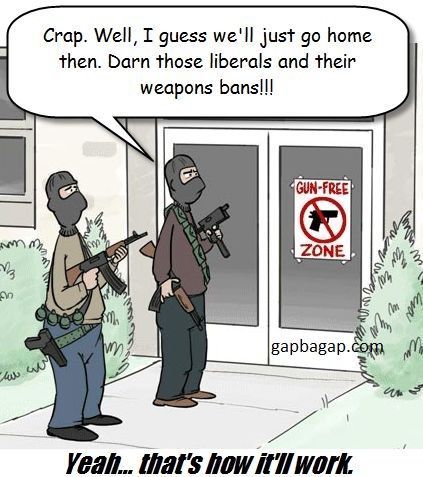 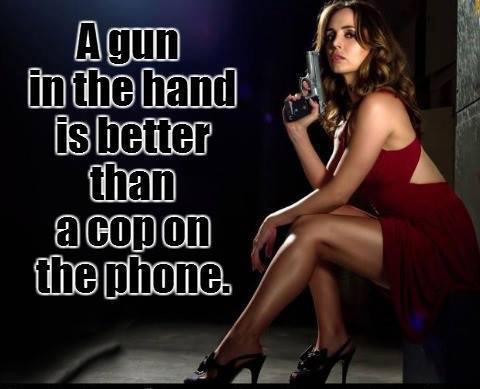 Banning guns will not stop criminals from obtaining 	      Owning a firearm is a first line of and using guns, It will only make law abiding                   defense, average police time is Citizens unarmed and less safe			      9.1 minutes.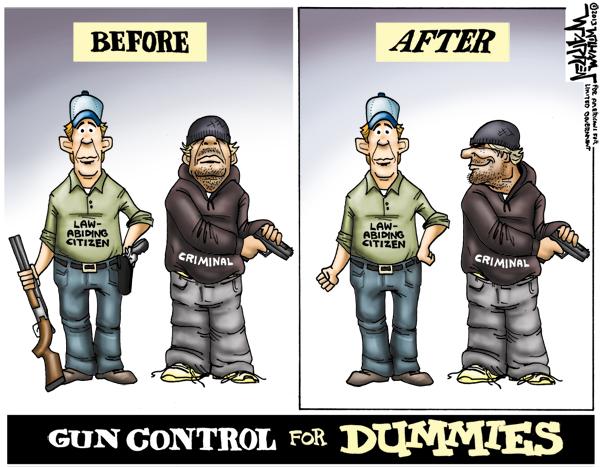 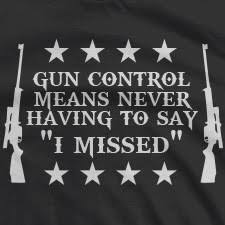 Gun control will only take away guns from those	 Training law abiding citizens to use gunswho follow the law					 correctly and responsibly will make them     							 safer, banning guns will not. Lets use							 true “gun control”